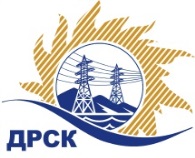 Акционерное Общество«Дальневосточная распределительная сетевая  компания»ПРОТОКОЛ № 266/УТПИР-Рзаседания Закупочной комиссии по рассмотрению заявок по открытому запросу предложений на право заключения договора на выполнение работ  «Монтаж и наладка ячеек на ПС 35/6 кВ "Интурист»Способ и предмет закупки: открытый запрос предложений  на право заключения Договора на выполнение работ «Монтаж и наладка ячеек на ПС 35/6 кВ "Интурист», закупка 287 р. 2.2.1 ГКПЗ 2017.ПРИСУТСТВОВАЛИ:  члены постоянно действующей Закупочной комиссии 2-го уровня АО «ДРСК» .ВОПРОСЫ, ВЫНОСИМЫЕ НА РАССМОТРЕНИЕ ЗАКУПОЧНОЙ КОМИССИИ: О  рассмотрении результатов оценки заявок УчастниковОб отклонении заявки ООО "ЭТК Энерготранс" О признании заявок соответствующими условиям Документации о закупкеО предварительной ранжировке заявок.О проведении переторжкиРЕШИЛИ:По вопросу № 1Признать объем полученной информации достаточным для принятия решения.Утвердить цены, полученные на процедуре вскрытия конвертов с заявками участников открытого запроса предложений.По вопросу № 2Отклонить заявку Участника ООО " ЭТК Энерготранс " от дальнейшего рассмотрения как несоответствующую требованиям пп. а) п. 2.8.2.5 Документации о закупке.По вопросу № 3   Признать заявки ООО "Амур-ЭП" (680032, Хабаровский край, г. Хабаровск, пр-кт 60 лет Октября, 128 А), ООО "ДТЭН" (680000, Россия, Хабаровский край, г. Хабаровск, ул. Ким-Ю-Чена, д. 4, оф. 43) соответствующими условиям Документации о закупке и принять их к дальнейшему рассмотрению.    По вопросу № 4        Утвердить предварительную ранжировку заявок Участников:     По вопросу № 5 Провести переторжку. Допустить к участию в переторжке заявки следующих участников:  ООО "Амур-ЭП" (680032, Хабаровский край, г. Хабаровск, пр-кт 60 лет Октября, 128 А), ООО "ДТЭН" (680000, Россия, Хабаровский край, г. Хабаровск, ул. Ким-Ю-Чена, д. 4, оф. 43). Определить форму переторжки: заочная.Назначить переторжку на 08.02.2017 в 14:00 час. (благовещенского времени).Место проведения переторжки: ЭТП b2b-energoОтветственному секретарю Закупочной комиссии уведомить участников, приглашенных к участию в переторжке, о принятом комиссией решенииИсп. Терёшкина Г.М.Тел. (4162) 397-260г. Благовещенск«06» февраля  2017№Наименование участника и его адрес Цена заявки на участие в закупке1ООО "ЭТК Энерготранс" (680054, г. Хабаровск, ул. Трехгорная 8)1 999 999,002ООО "ДТЭН" (680000, Россия, Хабаровский край, г. Хабаровск, ул. Ким-Ю-Чена, д. 4, оф. 43)2 000 000,003ООО "Амур-ЭП" (680032, Хабаровский край, г. Хабаровск, пр-кт 60 лет Октября, 128 А)2 400 000,00Основания для отклоненияВ составе заявки  участником  предложен «Протокол разногласий» к проекту договора – с условиями «аванс в размере 30%», что не соответствует п. 6.1 проекта договора заказчика и  пп. «а» п. 5.7.2.7 Документации о закупке.Место в предварительной ранжировкеНаименование участника и его адресЦена заявки на участие в закупке без НДС, руб.Балл по неценовой предпочтительности1 местоООО "Амур-ЭП" (680032, Хабаровский край, г. Хабаровск, пр-кт 60 лет Октября, 128 А)2 400 000,003,82 местоООО "ДТЭН" (680000, Россия, Хабаровский край, г. Хабаровск, ул. Ким-Ю-Чена, д. 4, оф. 43)     2 000 000,00     1,8Ответственный секретарь Закупочной комиссии  2 уровня АО «ДРСК____________________М.Г. Елисеева